  Mesto Nová Dubnica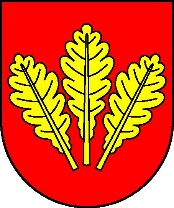       Mestský úrad, Trenčianska 45/41, 018 51  Nová DubnicaČíslo: OSO/2024	                                          	           Nová Dubnica, 22.04.2024Uznesenie  Mestského zastupiteľstva v Novej Dubnici zo dňa  18. apríla  2024Schválenie Súťažných podmienok pre tretiu opakovanú obchodnú verejnú súťaž "Prenájom priestorov v budove Kultúrneho centra Panorex súp. č. 15 na ul. SNP v Novej Dubnici"                       U z n e s e n i e  č. 24Mestské zastupiteľstvo na základe prerokovaného materiáluA/    s c h v a ľ u j ev súlade s Článkom 18 ods. 2 Zásad hospodárenia s majetkom mesta Nová Dubnica nasledovný majetok mesta Nová Dubnica ako dočasne prebytočný majetok:a) 	priestory v budove Kultúrneho centra Panorex (ďalej len „KC Panorex“) súp.  č. 15 na ul. SNP  v Novej Dubnici, zapísanej Okresným úradom Ilava, katastrálnym odborom  na LV č. 1000  pre  k.ú. Nová Dubnica, vlastníctvo 1/1 mesto Nová Dubnica označené v projektovej dokumentácii  ako: 1. miestnosť č. 148 - reštaurácia   o výmere          89,92 m²2. miestnosť č. 142 - sociálny priestor o výmere     4,05 m²3. miestnosť č. 146 - zásobovanie o výmere          11,93 m²4. miestnosť č. 145 - kuchyňa o výmere                18,23 m²5. miestnosť č. 144 - kuchyňa  o výmere               12,02 m²6. miestnosť č. 143 - denná miestnosť o výmere     8,05 m²7. miestnosť č. 141 - chodba o výmere                  16,91 m²                                                                 Spolu:       161,11 m²b) pozemok pod letnú terasu na parc. KN-C č.  337/2 – ostatná plocha o výmere 2234 m²,             a to jeho časť o výmere 57 m² (časť vyznačená  v Situačnom náčrte  v Článku 3 ods. 6 písm. b) Súťažných podmienok),pozemok zapísaný Okresným úradom Ilava, katastrálnym odborom na LV č. 1000 pre  k.ú. Nová Dubnica, vlastníctvo 1/1 mesto Nová Dubnica.B/    s c h v a ľ u j eSúťažné podmienky  pre obchodnú verejnú súťaž:„Prenájom priestorov v budove Kultúrneho centra Panorex súp. č. 15 na  ul. SNP  v  Novej  Dubnici“,  ktoré tvoria Prílohu č. 1 tohto návrhu uznesenia.Ing. Peter  Marušinec
         primátor	Za správnosť: Ing. Dana Šťastnávedúca organizačno-správneho oddelenia 